Публичный договор (договор оферты)г. Санкт- Петербург	«21» декабря 2020 г.Самозанятый Лещук Евгений Владимирович (коммерческое обозначение — клуб «Айкидо Айкикай «СинГиТай»»), далее именуемый как «Исполнитель» (он же «Руководитель клуба», он же «Тренер клуба») заключит публичный договор (далее, как «Договор») на оказание услуг проведения занятий по физической культуре («Айкидо Айкикай») на нижеследующих условиях с любым дееспособным физическим лицом, именуемым для целей настоящего Договора «Заказчик», и принявшим условия настоящей оферты путем совершения действий, указанных в п. 2.В соответствии с пунктом 2 статьи 437 Гражданского Кодекса Российской Федерации (ГК РФ) в случае принятия изложенных ниже условий и оплаты услуг физическое лицо, производящее акцепт этой оферты становится «Заказчиком» (в соответствии с пунктом 3 статьи 438 ГК РФ акцепт оферты равносилен заключению договора на условиях, изложенных в оферте).Акцепт оферты может совершаться Заказчиком в пользу несовершеннолетнего лица, по отношению к которому Заказчик является родителем либо законным представителем.1. Термины и определения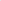 В настоящем Договоре все нижеследующие слова и выражения будут иметь значения, определенные ниже: «Айкидо Айкикай» — вид традиционного японского искусства, занятия которым направлены на гармоничное развитие сознания и тела человека через физические упражнения; Занятия по «Айкидо Айкикай» является разновидностью занятий физической культурой.клуб «Айкидо Айкикай «СинГиТай»» (далее Клуб) —  добровольное объединение людей, практикующих «Айкидо Айкикай» в Санкт-Петербурге;член клуба «Айкидо Айкикай «СинГиТай»» — физическое лицо, в пользу которого с Исполнителем заключен контракт;тренер клуба — Лещук Евгений Владимирович, профессионально проводящий занятия по «Айкидо Айкикай» в клубе айкидо «СинГиТай», является руководителем клуба «СинГиТай»;инструктор клуба — член клуба, аттестованный по программе клуба айкидо айкикай «СинГиТай» на 1 дан и выше, присутствующий на занятиях по самоподготовке по Айкидо Айкикай в клубе айкидо «СинГиТай», консультирующий занимающихся по вопросам Айкидо Айкикай, следящий за соблюдением внутренних правил клуба во время проведения занятий по самоподготовке, на безвозмездной основе ассистирующий тренеру при проведении групповых и индивидуальных занятий;старший ученик клуба «СинГиТай» —  член клуба, аттестованный по программе клуба Айкидо Айкикай «СинГиТай» на 3-1 кю, присутствующий на занятиях по самоподготовке по Айкидо Айкикай в клубе айкидо «СинГиТай», консультирующий занимающихся по вопросам Айкидо Айкикай, следящий за соблюдением внутренних правил клуба во время проведения занятий по самоподготовке; приглашенный инструктор — приглашенный для участия в занятиях специалист, на безвозмездной основе ассистирующий тренеру при проведении групповых и индивидуальных занятий, мастер-классов и семинаров (инструктор из другого клуба или направления айкидо при проведении семинаров, психолог или бизнес-тренер при проведении совместных тренингов и мастер-классов и так далее).индивидуальные занятия — занятия по Айкидо Айкикай с тренером, проводимые вне общего расписания; время и место проведения занятий согласовывается с тренером отдельно, занятия оплачиваются согласно прейскуранту;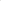 занятия в мини-группе — занятия по Айкидо Айкикай с тренером вне общего расписания, для группы лиц до 6 человек; время и место проведения занятий согласовывается с тренером отдельно, занятия оплачиваются согласно прейскуранту;групповые занятия —  занятия, которые проводятся согласно расписанию, указанному на официальном сайте клуба, под руководством тренера; оплачиваются согласно прейскуранту;разовое занятие — разовое участие в групповых занятиях, оплачивается согласно прейскуранту;занятия по самоподготовке — занятия в группе, с обязательным участием инструктора клуба, или старшего ученика клуба «СинГиТай», проводимые согласно расписанию, указанному на официальном сайте клуба, условия участия в самоподготовке установлены настоящим договором;дополнительные занятия с тренером — бесплатные занятия в группе, с участием тренера, проводимые согласно расписанию, указанному на официальном сайте клуба; условия участия в дополнительных занятиях с тренером установлены настоящим договором;мастер-классы — тематические, дополнительно оплачиваемые занятия; проводятся под руководством тренера, с участием инструкторов клуба и приглашенных инструкторов, информация о месте, дате и времени проведения заблаговременно размещается на официальном сайте клуба;семинары — дополнительные занятия; проводятся под руководством тренера с участием инструкторов клуба и приглашенных инструкторов, информация о месте, дате и времени проведения и стоимости заблаговременно размещается на официальном сайте клуба;занятия в рамках семинара, мастер-класса — групповые занятия, информация о продолжительности которых размещается на официальном сайте клуба; оплачиваются согласно прейскуранту;абонемент на семинар — право посещения членом клуба «СинГиТай» семинара по специально установленной прейскурантом цене.базовый абонемент — право посещения групповых занятий в течение календарного месяца, в котором была внесена оплата за данный абонемент, согласно расписанию, размещенному на официальном сайте клуба; условия предоставления абонемента Заказчику содержатся в настоящем договоре.семейный абонемент — право посещения двумя и более членами клуба «СинГиТай», являющимися близкими родственниками, групповых занятий, дополнительных занятий с тренером и занятий по самоподготовке, согласно расписанию на льготных условиях; условия предоставления абонемента Заказчику содержатся в настоящем договоре.официальный сайт клуба — информационный веб-ресурс, размещенный в сети Интернет по адресу: http://singitai.netПорядок заключения договораДоговор является предложением (публичной офертой), адресованным кругу лиц, желающим приобрести услуги Клуба.Условия Договора считаются принятыми Заказчиком, если Заказчик оплатил любой из видов занятия в клубе.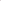 Договор вступает в силу с момента получения Исполнителем оплаты от Заказчика и выдачи Заказчику бланка строгой отчетности, в случае безналичной оплаты - с момента поступления денег на расчетный счет Исполнителя. Предмет офертыПредметом настоящей оферты является предоставление Заказчику услуг проведения занятий по физической культуре (Айкидо Айкикай) в соответствии с условиями настоящей публичной оферты и приложениями к публичной оферте.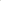 Публичная оферта и приложения к публичной оферте являются официальными документами и публикуются на официальном сайте Клуба https://singitai.net.Исполнитель имеет право изменять условия данной публичной оферты и приложения к публичной оферте без предварительного согласования с Заказчиком. Информация о таких изменениях может быть получена на официальном сайте Клуба.Информация считается доведенной до сведения Заказчика, если она размещена на официальном сайте Клуба.Занятия по «Айкидо Айкикай» в Клубе могут проводиться в виде индивидуальных занятий, занятий в мини-группе, групповых занятий, занятий по самоподготовке, дополнительных занятий с тренером, мастер классов, семинаров. Условия участия в указанных занятиях и порядок их оплаты устанавливаются настоящим договором.Права и обязанности исполнителяОбязанности Исполнителя:предоставлять качественные базовые и дополнительные услуги; своевременно информировать Заказчика об изменениях в структуре услуг, оказываемых по настоящему договору и условиях их оказания;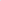 проводить инструктаж по технике безопасности при занятиях «Айкидо Айкикай» перед первым участием Члена клуба в занятиях клуба.заблаговременно уведомлять Заказчика, путем размещения информации на официальном сайте клуба или в соответствующей группе Telegram, о расписании и порядке проведений групповых занятий, дополнительных занятий с тренером, занятий по самоподготовке, мастер-классов и семинаров.Исполнитель имеет право:при проведении клубных мероприятий изменять место проведения тренировок, о чем Заказчик извещается не позднее, чем за 24 часа до проведения указанных мероприятий путем размещения информации на официальном сайте клуба или в соответствующей группе Telegram;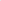 изменять дату, время и место проведения занятий клуба, о чем Заказчик извещается не позднее, чем за 24 часа до проведения занятий по новому расписанию путем размещения информации на официальном сайте клуба или в соответствующей группе Telegram;в любое время в одностороннем порядке расторгнуть настоящий договор в случае нарушений Членом клуба внутренних правил клуба;в случае просрочки Заказчиком оплаты более, чем на 5 календарных дней, временно приостановить в одностороннем порядке оказание услуг до полной оплаты задолженности. оказывать базовые и дополнительные услуги (в случаях, предусмотренных договором);требовать врачебного осмотра (справку) при наличии явных признаков, указывающих на ухудшение состояния здоровья Члена клуба, а в случае подтверждения этих признаков — временно прекратить в одностороннем порядке оказание услуг Заказчику;отказать Члену клуба в участие в занятиях Клуба (временно прекратить в одностороннем порядке оказание услуг) при наличии явных признаков того, что Заказчик находится на занятиях по «Айкидо Айкикай» в состоянии алкогольного либо наркотического опьянения;при наличии признаков у Члена клуба острого или хронического инфекционного кожного заболевания посещение Клуба не разрешается. При несоблюдении данного требования Исполнитель вправе временно отстранить Члена клуба от посещения Клуба до полного выздоровления;требовать от Члена клуба прекращения действий, нарушающих внутренние правила Клуба, а в случае игнорирования замечаний тренера или инструкторов Клуба — просить  Члена клуба покинуть место проведения занятий по «Айкидо Айкикай»;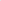 Исполнитель оставляет за собой право на одностороннее изменение настоящего Договора и Приложений к нему. В случае их изменения новая редакция Договора и приложений к нему будет размещена на официальном сайте клуба.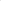 Исполнитель имеет право не присутствовать на указанной в расписании групповой тренировке при наличии уважительной причины, при этом занятия по «Айкидо Айкикай» в день отсутствия тренера проходят в форме занятия по самоподготовке.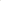 Права и обязанности заказчикаОбязанности Заказчика или Членов клуба, чьи интересы представляет Заказчик:соблюдать обязательные для членов клуба внутренние правила, не допускать действий, создающих опасность для окружающих;посещать Клуб на условиях, определенных в настоящем публичном договоре и приложениях к нему;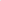 соблюдать требования безопасности при участии в занятиях Клуба;при посещении Клуба соблюдать рекомендации тренера и инструкторов об интенсивности занятий;при заключении настоящего договора Заказчик подтверждает, что он или ребенок, в интересах которого заключен данный договор, чьим родителем или законным представителем является Заказчик, не имеет медицинских противопоказаний к физическим нагрузкам и полностью принимает на себя ответственность за состояние своего здоровья или здоровья своего ребенка;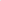 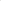 в случае ухудшения самочувствия во время тренировки, незамедлительно информировать об этом тренера;самостоятельно и ответственно контролировать свое собственное здоровье или здоровье своего ребенка: перед посещением клуба проводить обязательную термометрию в спокойном состоянии, и не ставить под угрозу здоровье окружающих его людей (при повышении температуры тела выше 37.1, наличии хронических, инфекционных, кожных заболеваний, а также болезней внутренних органов следует воздержаться от посещения Клуба);своевременно оплатить занятия по «Айкидо Айкикай»;посещать групповые занятия согласно расписанию, индивидуальные согласно графику, согласованному с тренером.соблюдать внутренние правила тех учреждений, в помещениях которых проходят занятия по «Айкидо Айкикай».в случае, если договор заключен родителем или законным представителем в интересах ребенка, ответственность за соблюдение ребенком правил посещения клуба, а также правил техники безопасности лежит на законных представителях. Заказчик имеет право:требовать от Исполнителя предоставления услуг в соответствии с условиями настоящей оферты;получать необходимую и достоверную информацию о работе Клуба и оказываемых им услугах;требовать оказания качественных услуг по занятиям «Айкидо Айкикай», предусмотренных настоящим договором;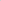 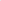 заказчик вправе в любое время в одностороннем порядке отказаться от услуг Исполнителя.Стоимость услуг и порядок расчетов по договору.Стоимость занятий в Клубе, независимо от вида занятий, определяется в соответствии с прейскурантом (Приложение №2 к настоящему договору), действующим на момент оплаты и размещенным на официальном сайте Клуба.Заказчик оплачивает стоимость услуг путем внесения наличных денежных средств в кассу Клуба, либо перевода на счёт самозанятого Лещука Е.В., и получает от Исполнителя в подтверждение оплаты бланк строгой отчетности с указанием в бланке строгой отчетности даты оплаты, количества занятий или общего срока действия абонемента и общую стоимость услуг Исполнителя.При оплате Заказчиком групповых занятий, Исполнитель предоставляет Члену клуба занятия в группе в соответствии с условиями приобретаемого абонемента. Оплата групповых занятий за месяц производится не позднее 5 числа текущего оплачиваемого месяца.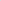 Срок посещения Членом клуба оплаченных занятий определяется условиями приобретенного абонемента (условия абонементов описаны в приложении 2 к настоящему Договору).6.5. Оплата семинара по «Айкидо Айкикай» производится в сроки, установленные Исполнителем, стоимость одного часа занятий в рамках семинара устанавливается действующим на момент оплаты прейскурантом, информация о продолжительности одного занятия в рамках семинара заблаговременно размещается на официальном сайте клуба, таким образом, стоимость занятий в рамках семинара зависит от продолжительности указанных занятий. Сроки посещения занятий в рамках семинара ограничены сроками проведения конкретного семинара, за участие в котором Заказчик внес оплату. Стоимость абонемента на семинар устанавливается действующим на момент оплаты прейскурантом в разделе «Акции, скидки, специальные предложения».6.6	Пересчёт стоимости абонемента на месяц возможен при пропуске по болезни трёх и более занятий (для безлимитных абонементов — четырёх и более занятий) при соблюдении следующих условий:отработка занятий в другой группе невозможна;Пропуск подтвержден справкой от врача.Стоимость посещенных занятий высчитывается исходя из усредненной стоимости занятия, остаток переносится на следующий месяц и вычитается из стоимости следующего абонемента. В случае пропуска оплаченных Членом клуба групповых занятий по любой другой причине перерасчета стоимости абонемента не производится, при этом Член клуба имеет право посещения занятий в смежных группах в объеме, равном пропущенным занятиям (при обязательном согласовании с Исполнителем). Месячный абонемент предусматривает – 4, 8 или 12 занятий. В случае, когда по абонементу в месяце выпадает 5-е, 9-е или 13-е занятие, оно является бонусным, предоставляется Клубом по возможности и не подлежит отработке. Также такое бонусное занятие может использоваться Клубом в качестве отработки за ближайший, прошедший или будущий, государственный праздник. В таком случае это занятие подлежит отработке при его пропуске.Возврат денежных средств за неиспользованные занятия производится только в случае окончательного расторжения  договора и только с момента обращения.Прейскурантом могут быть предусмотрены специальные сезонные предложения, а также скидки на занятия по «Айкидо Айкикай».Срок действия договораДоговор считается пролонгированным в случае приобретения Заказчиком абонемента на следующий срок, либо оплаты за разовое занятие.Ответственность сторонИсполнитель не несет ответственности за вред, причиненный жизни и здоровью Члена клуба в случае ненадлежащего исполнения последним обязательств по настоящему договору, требований тренера и инструкторов клуба, нарушения правил техники безопасности, несоблюдения внутренних правил клуба, являющихся неотъемлемой частью настоящего договора, за исключением тех случаев, когда вред причинен непосредственно неправомерными действиями Исполнителя.Принимая условия настоящего Договора, Заказчик соглашается с тем, что он не вправе требовать от Исполнителя какой-либо компенсации морального, материального вреда или вреда, причиненного его здоровью, как в течение срока действия настоящего Договора, так и по истечении срока его действия, за исключением случаев, прямо предусмотренных действующим законодательством.Исполнитель не несет ответственность за личные вещи Члена клуба.Член клуба несет ответственность за порчу имущества Клуба.В случае ненадлежащего исполнения Договора одной из сторон, повлекшего неблагоприятные последствия для другой стороны, ответственность наступает согласно действующему законодательству Российской Федерации.Прочие условия.Стороны освобождаются от ответственности за частичное или полное неисполнение обязательств по настоящему договору, если это неисполнение явилось следствием обстоятельств непреодолимой силы, возникших после заключения настоящего договора в результате обстоятельств чрезвычайного характера, таких как: наводнение, пожар, землетрясение и другие природные явления, а также война, военные действия, блокада, запретительные действия властей и акты государственных органов, разрушение коммуникаций и энергоснабжения, взрывы, возникшие во время действия настоящего договора, которые стороны не могли предвидеть или предотвратить.Все споры или разногласия, возникающие между сторонами по настоящему Договору или в связи с ним, разрешаются в претензионном порядке.Приложения к договору:Приложение № 1. Внутренние правила клуба Айкидо Айкикай «СинГиТай».Приложение № 2. Прейскурант. Приложение №3 Инструкция по технике безопасностиРеквизиты:Исполнитель: Самозанятый Лещук Евгений ВладимировичИНН: 780502744155Почтовый адрес: Санкт-Петербург, ул.Бурцева, д.22, кв.107тел. 8-911-735-48-14 singitai.aikido@gmail.comПриложение №1 к публичному договору от 21.12.2020Внутренние правила клуба «Айкидо Айкикай «СинГиТай»»Общие положенияОплачивая занятия по «Айкидо Айкикай» Заказчик тем самым соглашается с настоящими внутренними правилами.На основании публичного договора, заключенного между Сторонами, а именно «Заказчиком» (далее как член клуба) и «Исполнителем» (далее как тренер), выполнение требований настоящего Приложения является обязательным.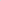 Толкования определений, используемых в настоящем приложении, соответствуют толкованию определений заключенного публичного договора (п. 1 Публичного договора).В клубе Айкидо Айкикай «СинГиТай» установлены правила («внутренние правила клуба»), обязательные для всех посетителей и членов клуба. Предлагаем Вам внимательно ознакомиться с внутренними правилами клуба и придерживаться их. Цель внутренних правил клуба — создание безопасных, оптимально комфортных условий занятий в клубе. В случае необходимости внутренние правила клуба могут быть пересмотрены или дополнены.Посетитель клуба «Айкидо Айкикай «СинГиТай»» —  физическое лицо, посетившее клуб для участия в пробном бесплатном занятии. На посетителя клуба не распространяются правила вышеуказанного публичного договора, однако для посетителя клуба обязательно соблюдение настоящих правил.Членство в клубе является персональным и не может быть передано или использовано другими лицами.При первом посещении клуба «Айкидо Айкикай» «СинГиТай» тренер обязан провести с членом клуба или посетителем клуба инструктаж по технике безопасности при занятиях «Айкидо Айкикай» и в дальнейшем член клуба или посетитель клуба обязан строго придерживаться рекомендаций тренера и инструкторов клуба «СинГиТай» о соблюдении техники безопасности во время занятий.Член клуба и посетитель клуба обязаны соблюдать чистоту во всех помещениях клуба «СинГиТай» до, во время и после тренировок.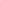 Решение об участии во всех занятиях и иных мероприятиях Член клуба принимает самостоятельно.Правила поведения в клубе «СинГиТай»Запрещается: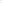 Курить в помещениях клуба;Пребывать в клубе в состоянии алкогольного или иного опьянения, а также употреблять непосредственно на территории клуба спиртные напитки и наркотические средства;При занятиях в клубе использовать ненормативную лексику, мешать окружающим.Участвовать в занятиях клуба, имея при себе (надетые на себя) такие аксессуары, как: часы, заколка, цепочка, серьги и т.п.Употребление на занятиях клуба жевательных резинок, конфет, леденцов и т.п.Выполнение приемов и упражнений кроме тех, что предлагает тренер.Форма одежды.Для тренировок в клубе «СинГиТай» необходимо иметь специально предназначенную для этого одежду.Клуб «СинГиТай» имеет право не допускать члена клуба на тренировку в одежде, не предназначенной для занятий.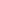 Одежда, предназначенная для занятий, должна быть чистой, целой и опрятной.Личная гигиенаНеобходимо соблюдать общие правила гигиены.	Перед занятиями не рекомендуется использовать парфюмерию с резким запахом.При занятиях в клубе «СинГиТай» следует соблюдать тишину и общепринятые правила поведения.Клуб «СинГиТай» оставляет за собой право вносить изменения во все расписания занятий, при этом информация о производимых заменах и/или изменениях заблаговременно размещается на официальном сайте клуба.Член клуба и посетитель клуба обязаны:являться на занятия по «Айкидо Айкикай» без опозданий.в случае опоздание обязаны произвести самостоятельную разминку, продолжительностью не менее 15 минут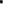 в случае опоздания, осуществив самостоятельную разминку, обязаны перед участием в занятиях клуба, получить разрешение тренера или инструктора на допуск к занятиям.приступать к занятиям только при условии отсутствии медицинских противопоказаний к физическим нагрузкам, полностью принимая на себя ответственность за состояние своего здоровья;в случае ухудшения самочувствия во время тренировки, незамедлительно информировать об этом тренера или инструктора;самостоятельно и ответственно контролировать свое собственное здоровье (при наличии хронических, инфекционных, кожных заболеваний, а также болезней внутренних органов воздержаться от посещения клуба) и не ставить под угрозу здоровье окружающих его людей;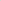 на тренировке выполнять все требования тренера или инструктора, если исполнение какого-либо упражнение для занимающегося по состоянию здоровья является затруднительным, последний об этом незамедлительно обязан сообщить тренеру и(или) инструктору.Меры ответственностиОсуществление членами клуба и посетителем клуба любой коммерческой деятельности на территории Клуба, а именно: продажа товаров и услуг, распространение какой-либо рекламной продукции, медицинских препаратов категорически запрещено. О случаях распространения наркотиков или запрещенных к использованию медикаментов и иных препаратов на территории клуба тренер сообщает в правоохранительные органы в соответствии с действующим законодательством Российской Федерации.Тренер или инструктор имеет право при грубом повторном нарушении членом клуба настоящих Правил в одностороннем порядке отказаться от исполнения условий публичного договора без финансовой компенсации члену клуба. Грубым считается нарушение настоящих Правил, которое повлекло или могло повлечь причинение вреда имуществу и репутации клуба «СинГиТай», а также жизни, здоровью, психологическому и эмоциональному состоянию или имуществу членов клуба. Под понятием вреда понимаются любые неблагоприятные последствия.Член клуба и посетитель клуба несет материальную ответственность за ущерб, причиненный имуществу клуба «СинГиТай». В случае причинения членом клуба или посетителем клуба ущерба имуществу клуба, член клуба или посетитель клуба обязан возместить клубу стоимость поврежденного или утраченного имущества.Член клуба и посетитель клуба несет риск получения травмы при самостоятельной разминке и принимает последствие этого риска на себя. Тренер и инструктор не несут ответственности за травмы, полученные в ходе занятия по «Айкидо Айкикай» членом клуба или посетителем клуба, осуществляющим разминку самостоятельно.Клуб не несет ответственности за вред здоровью, имуществу члена клуба и посетителя клуба, причиненный действиями третьих лиц.Фото, видеосъемка на территории клуба «СинГиТай».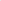 Ведение видеосъемки, звукозаписи и фотосъемки на территории  клуба без разрешения тренера или инструктора запрещено.Исполнитель: Самозанятый Лещук Евгений ВладимировичПриложение №2 к публичному договору от 21.12.2020ПрейскурантГрупповые занятия.Одно занятие - 800 рублейАбонемент на календарный месяц для взрослых (занятия 2 раза в неделю, или не более 9 занятий в месяц) — 4000 рублей.Абонемент на календарный месяц для взрослых (свободное посещение) — 5000 рублей.Абонемент на календарный месяц в малой группе (дошкольники) - 5200 рублей.Абонемент на календарный месяц для детей (занятия 2 раза в неделю в соответствии с расписанием группы, в которую записан ребенок, оплата не позже 7 числа текущего месяца) - 4600 рублей.Абонемент на календарный месяц для детей (занятия 3 и более раз в неделю) - 5500 рублей.Абонемент на 8 занятий для детей (действует в течение учебного года) - 5500 рублей.Абонемент на 8 занятий в малой группе (действует в течение учебного года) - 6000 рублей.Для пересчёта стоимости занятий в случае болезни используются следующие усредненные значения:- для абонементов 2 раза в неделю: 690 рублей;- для безлимитных абонементов: 650 рублей.Индивидуальные занятия.Одно занятие — 3000 рублей.
Исполнитель: Самозанятый Лещук Евгений ВладимировичПриложение №3 к публичному договору от 21.12.2020Инструкции по технике безопасности для участников и посетителей занятий по айкидо ТРЕБОВАНИЯ БЕЗОПАСНОСТИ ПРИ ПРОВЕДЕНИИ ЗАНЯТИЙ И СПОРТИВНЫХ МЕРОПРИЯТИЙ ПО АЙКИДО 1. Общие требования безопасности1.1. К занятиям и мероприятиям по Айкидо допускаются лица, прошедшие инструктаж по технике безопасности и не имеющие противопоказаний по состоянию здоровья. 1.2. Занимающиеся Айкидо обязаны соблюдать Правила поведения в Додзё, установленные Клубом. 
1.3. Участники мероприятий по Айкидо обязаны соблюдать правила их проведения.
1.4. При проведении занятий и мероприятий по Айкидо возможно воздействие на их участников следующих опасных факторов:
- травмы с использованием неисправных спортивных снарядов и оборудования (бокены, танто, татами и пр.);
- травмы при падении на татами;
- травмы при столкновении или нахождении рядом других участников мероприятий;
- проведение занятий и мероприятий по Айкидо без разминки.
1.5. Занятия и мероприятия по Айкидо необходимо проводить в свободной, не сковывающей движений спортивной одежде, не имеющей острой фурнитуры. Предпочтительной формой одежды является кейкоги. Категорически запрещается наличие на занимающихся каких-либо украшений. Ногти на руках и на ногах занимающихся должны быть коротко отстрижены и подпилены.
1.6. При проведении занятий и мероприятий по Айкидо в зале должна быть медицинская аптечка, укомплектованная необходимыми медикаментами и перевязочными средствами для оказания первой помощи пострадавшим.
1.7. О каждом несчастном случае с занимающимися и участниками мероприятий по Айкидо немедленно сообщить тренеру и администрации учреждения, оказать первую помощь пострадавшему, при необходимости отправить его в ближайшее лечебное учреждение. При неисправности спортивного инвентаря и оборудования занятия и мероприятие прекратить и сообщить об этом тренеру.
1.8. Во время занятий и мероприятий по Айкидо участникам категорически запрещается курить, употреблять наркотические вещества и алкогольные напитки. Категорически запрещается употребление жевательной резинки. 1.9. Категорически запрещается приступать к занятиям или участвовать в мероприятиях по Айкидо при незаживших травмах и общем недомогании.  1.10. Лица, допустившие невыполнение или нарушение инструкции по технике безопасности, привлекаются к дисциплинарной ответственности и, при необходимости, подвергаются внеочередной проверке знаний норм и правил техники безопасности.2. Требования безопасности перед началом занятий и мероприятий по Айкидо2.1. Надеть спортивную форму.2.2. Проверить длину ногтей, при необходимости опилить их, длинные волосы убрать в хвост или заколоть безопасными заколками.
2.3. Проверить исправность и надежность установки спортивного инвентаря и укладки татами.
2.4. Провести разминку (не менее 10 минут).
3. Требования безопасности во время занятий и мероприятий3.1. Начинать занятия и мероприятия по Айкидо и заканчивать их только по сигналу (команде) тренера или ведущего.
3.2. Не нарушать правила поведения в Додзё, строго выполнять все команды тренера.3.3. Избегать столкновений с другими занимающимися, не допускать толчков и ударов по их рукам и ногам.
3.4. При падении необходимо сгруппироваться во избежание получения травмы.4. Требования безопасности в аварийных ситуациях4.1. При возникновении неисправности спортивного инвентаря и оборудования прекратить занятия и мероприятия и сообщить об этом тренеру. Мероприятия продолжать только после устранения неисправности или замене спортивного инвентаря и оборудования.
4.2. При плохом самочувствии прекратить занятия и участие в мероприятии и сообщить об этом тренеру.
4.3. О получении травмы занимающимся немедленно сообщить тренеру и администрации учреждения, оказать первую помощь пострадавшему, при необходимости отправить его в ближайшее лечебное учреждение.5. Требования безопасности по окончании занятий и мероприятий по Айкидо5.1. Проверить по списку наличие занимающихся.
5.2. Убрать в отведенное место спортивный инвентарь и оборудование.
5.3. Снять форму и принять душ или тщательно вымыть лицо и руки с мылом.ТРЕБОВАНИЯ БЕЗОПАСНОСТИ ПРИ ПРОВЕДЕНИИ УЧЕБНО-ТРЕНИРОВОЧНЫХ СБОРОВ (УТС) ПО АЙКИДО1. Общие требования безопасности1.1. К УТС по Айкидо допускаются лица, прошедшие инструктаж по технике безопасности и не имеющие противопоказаний по состоянию здоровья . 1.2. Участники УТС по Айкидо обязаны строго соблюдать распорядок дня и своевременно выполнять  распоряжения руководителя, инструктора, тренера.1.3. Участники УТС по Айкидо на соревнования, семинарские и практические занятия следует являться в соответствующей одежде, по указанию тренера.1.4. Руководитель команды обязан следить за соблюдением правил по безопасности участников с момента выезда и до прибытия обратно.1.5. За соответствие проводимых мероприятий требованиям безопасности обязан следить руководитель по безопасности, согласно правилам безопасности проведения УТС.1.6. Ответственность за оборудование, квалификацию участников и безопасность при проведении мероприятия несут руководители и участники команд.1.7. При несчастном случае руководитель обязан немедленно сообщить об этом руководителю УТС.1.8. Все участники УТС по Айкидо обязаны соблюдать Правила поведения в Додзё.
1.9. При проведении УТС по Айкидо возможно воздействие на их участников следующих опасных факторов:
- травмы с использованием неисправных спортивных снарядов и оборудования (бокены, танто, татами и пр.);
- травмы при падении на татами;
- травмы при столкновении или нахождении рядом других участников мероприятий;
- проведение занятий Айкидо без разминки.1.10. На  территории проведения мероприятий следует  поддерживать чистоту и порядок, соблюдать все меры по охране природы.1.11. Не допускается разведение костров в лесу, а также порубки леса без разрешения руководителя.1.12. Забор воды для питья и приготовления пищи производится в специально установленных местах.1.13. Лица, допустившие невыполнение или нарушение инструкции по технике безопасности, привлекаются к дисциплинарной ответственности и, при необходимости, подвергаются внеочередной проверке знаний норм и правил техники безопасности. В случае грубого нарушения техники безопасности руководство УТС по Айкидо имеет право наложить взыскание на участника вплоть до его отчисления.2. Обязанности руководителя УТС по Айкидо2.1. Перед выездом на мероприятия руководитель команды должен проверить соответствие одежды, обуви и личного снаряжения участников тем условиям, в которых предстоит действовать команде.2.2. Обеспечить выполнение санитарно-гигиенических норм в условиях размещения команд.2.3. Руководитель команды несет ответственность за достоверность документации предоставленной руководителю УТС, медицинского допуска и исправность оборудования и снаряжения.2.4. При передвижении в период проведения мероприятия руководитель обязан внимательно следить за составом команды.2.5. Отсутствие кого-либо из участников по неизвестной причине должно рассматриваться как чрезвычайное происшествие, требующее принятия срочных розыскных мер.2.6. Довести до участников содержание данной Инструкции.3. Обязанности участников УТС по Айкидо3.1. Каждый участник УТС обязан изучить настоящую Инструкцию и руководствоваться ею.3.2. Неукоснительно выполнять все указания руководителя УТС и заместителя руководителя.3.3. Немедленно докладывать руководителю обо всех расстройствах здоровья.3.4. Оказать помощь во время проведения мероприятия участнику, получившему травму, сообщить о нем руководителю.3.5. Категорически запрещается выбрасывать бытовые и пищевые отходы в не отведенные для этой цели места.3.6. При передвижении по городу строго соблюдать правила поведения на дорогах с автомобильным движением, рельсовым транспортом, пересадке с различных видов транспорта. Участники УТС ни в коем случае не должны вести себя агрессивно по отношению к общественности, нарушать общественный порядок и правила поведения в общественных местах.4. Требования безопасности перед началом тренировок по Айкидо на УТС по Айкидо4.1. Надеть спортивную форму.4.2. Проверить длину ногтей, при необходимости опилить их, длинные волосы убрать в хвост или заколоть безопасными заколками.
4.3. Проверить исправность и надежность установки спортивного инвентаря и укладки татами.
4.4.Провести разминку.
5. Требования безопасности во время тренировок по Айкидо на УТС по Айкидо5.1. Начинать тренировку по Айкидо и заканчивать их только по команде тренера.5.2. Не нарушать правила поведения в Додзё, строго выполнять все команды тренера.5.3. Избегать столкновений с другими занимающимися, не допускать толчков и ударов по их рукам и ногам.
5.4. При падении необходимо сгруппироваться во избежание получения травмы.6. Требования безопасности в аварийных ситуациях6.1. При возникновении неисправности спортивного инвентаря и оборудования прекратить тренировку и семинарские занятия и сообщить об этом тренеру. Мероприятия продолжать только после устранения неисправности или замене спортивного инвентаря и оборудования.
6.2. При плохом самочувствии прекратить занятия и сообщить об этом тренеру.
6.3. О получении травмы занимающимся немедленно сообщить руководителю УТС, оказать первую помощь пострадавшему, при необходимости отправить его в ближайшее лечебное учреждение.7. Требования безопасности по окончании тренировок по Айкидо на УТС по Айкидо7.1. Проверить по списку наличие занимающихся.
7.2. Убрать в отведенное место спортивный инвентарь и оборудование.
7.3. Снять форму и принять душ или тщательно вымыть лицо и руки с мылом.7.4. В случае проведения тренировки или семинара на открытой площадке, участники и тренеры  должны внимательно осмотреть всех для обнаружения и удаления на теле клещей.ТРЕБОВАНИЯ БЕЗОПАСНОСТИ ПРИ ПРОВЕДЕНИИ УТС ПО АЙКИДО ВО ВРЕМЯ НАХОЖДЕНИЯ ЗАНИМАЮЩИХСЯ В ПОЕЗДКАХ1. Общие требования.1.1. К проезду допускаются лица, с которыми проведен инструктаж по технике безопасности при пользовании общественным наземным транспортом, метрополитеном, железнодорожным транспортом, воздушным транспортом при следовании на спортивные мероприятия и учебно-тренировочные сборы.1.2. При поездках на общественном транспорте необходимо соблюдать правила безопасности граждан на транспорте, правила санитарии и личной гигиены. 1.3. Перед поездкой получить у тренера (руководителя группы) маршрут следования к месту проведения мероприятия или УТС. Не допускается самовольное отклонение от маршрута следования.1.4. При несчастном случае пострадавший или очевидец несчастного случая обязан немедленно сообщить тренеру (руководителю группы). 1.5. Занимающиеся, допустившие невыполнение или нарушение инструкции по технике безопасности, привлекаются к ответственности, и со всеми занимающимися проводится внеплановый инструктаж по технике безопасности. 2. Требования безопасности перед поездкой .2.1. Пройти соответствующий инструктаж 2.2. Подготовить необходимый багаж, сложить его аккуратно и компактно.2.3. Надеть одежду и обувь, соответствующую погодным условиям.2.4. Разместить багаж в соответствии с указанием руководителя2.5. Занять посадочные места. 3. Требования безопасности во время поездки .3.1. Соблюдать дисциплину, выполнять все указания руководителя. 3.2. Соблюдать правила личной гигиены, своевременно информировать руководителя группы об ухудшении состояния здоровья или травмах. 3.3. Запрещается: - провозить в поездках легковоспламеняющиеся и взрывчатые вещества; - курить;- распивать спиртные напитки (в том числе пиво). - самовольно без надобности останавливать транспортное средство. 3.4. При следовании к месту проведения мероприятия пешком или наземным транспортом занимающиеся  обязаны выполнять требования действующих в РФ Правил дорожного движения.3.5. При следовании автотранспортом не ходить по салону автобуса во время его движения, не выходить на проезжую часть во время остановок для отдыха. 3.4. При следовании железнодорожным транспортом производить посадку в вагоны только после полной остановки поезда. Выход из вагонов и посадку в них необходимо производить только со стороны перрона или посадочной платформы.3.5. При следовании авиатранспортом следовать правилам безопасности для пассажиров на борту воздушных судов согласно Воздушному кодексу РФ 4. Требования безопасности в аварийных ситуациях.4.1. При получении травмы устранить воздействие опасного фактора, оказать первую медицинскую помощь пострадавшему, сообщить об этом руководителю поездки, при необходимости отправить его в ближайшее лечебное учреждение. 4.2. При аварии строго выполнять распоряжения руководителя группы.5. Требования безопасности по окончании поездки.5.1. Взять свой багаж. 5.2. Принять участие в перекличке группы. 5.3. Покинуть авиа-жд-авто- вокзал только после разрешения руководителя. 5.4. По дороге домой соблюдать установленные правила дорожного движения.Самозанятый Лещук Евгений Владимирович